  MADONAS NOVADA PAŠVALDĪBA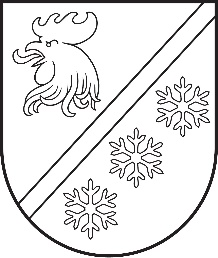 Reģ. Nr. 90000054572Saieta laukums 1, Madona, Madonas novads, LV-4801 t. 64860090, e-pasts: pasts@madona.lv ___________________________________________________________________________MADONAS NOVADA PAŠVALDĪBAS DOMESLĒMUMSMadonā2024. gada 28. martā						        	     		           Nr. 195								                  (protokols Nr. 6, 47. p.)				Par ceļa servitūta atzīmes dzēšanu īpašumam “Virzītes”, kas atrodas Ērgļu pagastā, Madonas novadāMadonas novada pašvaldībā saņemts fiziskas personas iesniegums (reģistrēts Madonas novada pašvaldībā 2023. gada 1. novembrī ar reģ. Nr. EAP/1.9/23/322)  ar lūgumu izsniegt atzīmes par ceļa servitūta dzēšanu pamatojuma dokumentu īpašumam “Virzītes”, Ērgļu pagastā, Madonas novadā (kadastra numurs 7054 008 0177).Īpašums “Virzītes” ”, Ērgļu pagasts, Madonas novads (kadastra numurs 7054 008 0177) ir ierakstīts Ērgļu pagasta zemesgrāmatu nodalījumā Nr. 100000540789. Minētā zemesgrāmatu nodalījuma III daļas 1. iedaļā ir ierakstīta atzīme Nr. 1.3. - ceļa servitūta teritorija  0,028 ha platībā. Nekustamais īpašums ierakstīts zemesgrāmatā saskaņā ar 2014. gada 24. septembra Ērgļu novada pašvaldības uzziņa par pašvaldībai piekrītošo zemes gabalu Nr. 755/8-05. Ar ierakstu zemesgrāmatā ir izdarīts ieraksts Nr. 1.3. ieraksta atzīme – ceļa servitūta teritorija  0,028 ha platībā. Norādītā servitūta ceļa vieta uz servitūta atzīmes izdarīšanas brīdi tika paredzēta nokļūšanai uz nekustamo īpašumu “Virdzītes”, Ērgļu pagastā, Madonas novadā. Tā kā šī nekustamā īpašuma īpašnieks šo servitūtu nekad nav izmantojis, bet gan izmanto citu servitūtu, kas ierakstīts Ērgļu pagasta zemesgrāmatu nodalījumā Nr. 100000540789,zemesgrāmatu nodalījuma III daļas 1. iedaļā kā atzīme Nr. 1.2. - ceļa servitūta teritorija  0,2 ha platībā, tad atzīme par ceļa servitūta teritoriju 0.028ha platībā nav nepieciešama un ir dzēšama. Latvijas Republikas Senāta Departamentu priekšsēdētāji savā 2021. gada 5. jūlija sēdē pieņēma lēmumu Nr. 5-14/3-2021, kurā norādīja, ka gadījumā, ja gadījumā runa ir par Civillikumā neparedzētiem, sevišķiem īpašuma lietošanas tiesību aprobežojumiem (apgrūtinājumiem), kas noteikti uz likuma „Par zemes privatizāciju lauku apvidos” 22. panta kārtībā pieņemta Valsts zemes dienesta lēmuma (administratīvā akta) pamata un kas ierakstīti zemesgrāmatā atzīmju veidā, nosakot abstraktu pagaidu rakstura tiesību aprobežojumu par labu nenoteiktām personām vai īpašumiem, tie ir dzēšami, vispirms vēršoties zemesgrāmatā ar nostiprinājuma lūgumu, kam pievienots attiecīgās valsts vai pašvaldības institūcijas dokuments par ceļa servitūta tiesības dzēšanu un attiecīgs servitūta teritorijas grafiskais attēlojums. Pašvaldību likuma 4. panta 1. daļas 15. punkts noteic, ka pašvaldības autonomā funkcija ir saskaņā ar attiecīgās pašvaldības teritorijas plānojumu noteikt zemes izmantošanas un apbūves kārtību, bet, lai izpildītu šo funkciju saskaņā ar Teritorijas attīstības plānošanas likuma 12. panta 1. daļu Vietējā pašvaldība izstrādā un apstiprina vietējās pašvaldības attīstības stratēģiju, attīstības programmu, teritorijas plānojumu, lokālplānojumus, detālplānojumus un tematiskos plānojumus un saskaņā ar 12. panta 3. daļu uzrauga vietējās pašvaldības attīstības stratēģijas, attīstības programmas, teritorijas plānojuma, lokālplānojumu, detālplānojumu un tematisko plānojumu īstenošanu. Līdz ar to, pamatojoties uz augstāk minēto un Ministru kabineta noteikumu  Nr. 263 “Kadastra objekta reģistrācijas un kadastra datu aktualizācijas noteikumi“ 112.2. apakšpunkta, dokumentu, uz kura pamata tiek dzēsts tiesību aprobežojums (apgrūtinājums), kas noteikts zemes reformas laikā saistībā ar ceļiem, izsniedz attiecīgā pašvaldība, Madonas novada pašvaldība neiebilst Ērgļu pagasta zemesgrāmatu nodalījumā Nr. 100000540789. Minētā zemesgrāmatu nodalījuma III daļas 1. iedaļā ierakstītās atzīme Nr. 1.3.- ceļa servitūts teritorija 0,028 ha dzēšanai.  Ņemot vērā iepriekš minēto un pamatojoties uz likuma Pašvaldību likuma 4. panta 1. daļas 15. punkts, Teritorijas attīstības plānošanas likuma 12. panta 1. daļu un 3. daļu, Ministru kabineta noteikumu Nr. 263 “Kadastra objekta reģistrācijas un kadastra datu aktualizācijas noteikumi“ 112.2. apakšpunktu,  ņemot vērā 19.03.2024. Finanšu un attīstības komitejas atzinumu, atklāti balsojot: PAR - 16 (Agris Lungevičs, Aigars Šķēls, Aivis Masaļskis, Andris Dombrovskis, Andris Sakne, Artūrs Čačka, Artūrs Grandāns, Arvīds Greidiņš, Gatis Teilis, Gunārs Ikaunieks, Iveta Peilāne, Kaspars Udrass, Rūdolfs Preiss, Sandra Maksimova, Valda Kļaviņa, Zigfrīds Gora), PRET - NAV, ATTURAS - NAV, Madonas novada pašvaldības dome NOLEMJ:Dzēst tiesību aprobežojumu Ērgļu pagasta zemesgrāmatu nodalījumā Nr. 100000540789 ierakstītajam  nekustamajam  īpašumam “Virzītes”, Ērgļu pagasts, Madonas novads (kadastra numurs 7054 008 0177), kas minētā zemesgrāmatu nodalījuma III daļas 1. iedaļā ir ierakstīts ar atzīmi Nr. 1.3. - ceļa servitūta teritorija  0,028 ha platībā (1. pielikums).Saskaņā ar Administratīvā procesa likuma 188. panta pirmo daļu, lēmumu var pārsūdzēt viena mēneša laikā no lēmuma spēkā stāšanās dienas Administratīvajā rajona tiesā.Saskaņā ar Administratīvā procesa likuma 70. panta pirmo daļu, lēmums stājas spēkā ar brīdi, kad tas paziņots adresātam.              Domes priekšsēdētājs					             A. Lungevičs	Putniņa 28080417